Compte-rendu du 5 mars 2024 commission environnement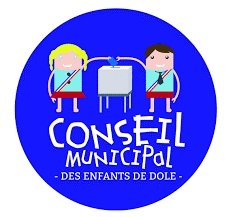 Présents : Mathis, Nabi, Aïcha, Lucie, Nina, Valentin P, Bilel, Jules, Juliette, Zoé, Maryam, Emy, Valentin D, Mariem, Giuliano, Lors de cette commission nous avons poursuivi les échanges sur les projets avec l’utilisation de la Matrice.Beaucoup d’échanges afin de se mettre d’accord.Fin de séance : Le projet qui sera organisé cette année par la commission sera d’organiser une sortie ramassage des déchets aux abords d’établissements scolaires du second degré avec les classes de Cm1/ Cm2. PROJETS Faisabilité Impact/ InterêtFinancier / Argent DurableTemporalitéPartenairesTOTALDes pistes cyclables dans la ville vers les écoles 1103139Cabanes à oiseaux et hôtels à insectes avec du bois, des matériaux, que nous fabriquerions en commission 32321213Ramasser les déchets aux abords des collèges et lycées, sorties ramassages de déchets en impliquant les écoles toutes les classes de cm1 cm2 33313316 les magasins éteignent leur lumière la nuit 1,50323211,5Planter des végétaux / végétalisation murs 31222212Journée sans voitures dans la ville de Dole 33303315Boite à mégots avec un jeu de questions/ réponses 22232213Utiliser moins de plastiques 0Parcours pieds nus avec des matériaux ramassés, différents 32322214